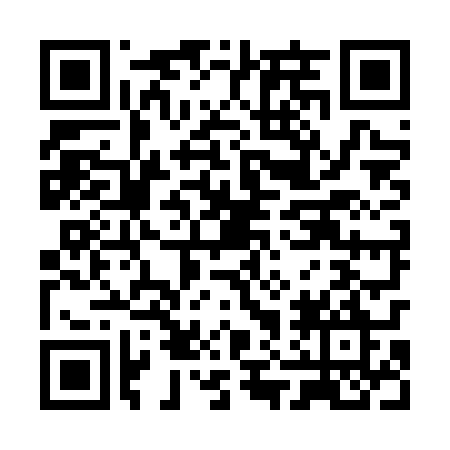 Ramadan times for Krolewskie, PolandMon 11 Mar 2024 - Wed 10 Apr 2024High Latitude Method: Angle Based RulePrayer Calculation Method: Muslim World LeagueAsar Calculation Method: HanafiPrayer times provided by https://www.salahtimes.comDateDayFajrSuhurSunriseDhuhrAsrIftarMaghribIsha11Mon4:084:086:0111:493:405:375:377:2412Tue4:054:055:5911:483:425:385:387:2613Wed4:034:035:5711:483:435:405:407:2814Thu4:004:005:5511:483:455:425:427:3015Fri3:583:585:5211:473:465:445:447:3216Sat3:553:555:5011:473:475:465:467:3417Sun3:523:525:4811:473:495:475:477:3618Mon3:503:505:4511:473:505:495:497:3819Tue3:473:475:4311:463:525:515:517:4020Wed3:453:455:4011:463:535:535:537:4221Thu3:423:425:3811:463:545:545:547:4422Fri3:393:395:3611:453:565:565:567:4623Sat3:363:365:3311:453:575:585:587:4824Sun3:343:345:3111:453:596:006:007:5025Mon3:313:315:2911:454:006:016:017:5226Tue3:283:285:2611:444:016:036:037:5427Wed3:253:255:2411:444:036:056:057:5628Thu3:223:225:2211:444:046:066:067:5929Fri3:203:205:1911:434:056:086:088:0130Sat3:173:175:1711:434:076:106:108:0331Sun4:144:146:1512:435:087:127:129:051Mon4:114:116:1212:425:097:137:139:072Tue4:084:086:1012:425:107:157:159:103Wed4:054:056:0812:425:127:177:179:124Thu4:024:026:0512:425:137:197:199:145Fri3:593:596:0312:415:147:207:209:176Sat3:563:566:0112:415:157:227:229:197Sun3:533:535:5912:415:177:247:249:228Mon3:503:505:5612:405:187:267:269:249Tue3:473:475:5412:405:197:277:279:2610Wed3:443:445:5212:405:207:297:299:29